Education and Awareness Team 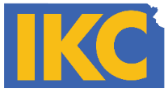 Dan Leong, Team Lead10:00 a.m. – 11:00 am.Welcome and IntroductionsConferences and ExhibitsPast Exhibits this Spring/Summer:  Thanks to those who worked and to Mike Parsons with KIP! Conferences  KAAP, April 21Kansas Immunization Conference, June 7-8KAFP, June 8-9Kansas School Nurse, July 18-19FeedbackUpcoming ConferencesRegisteredHPV Vaccine Educational Breakfast, August 29th (Laura and Dan)KAMU, Sept 14-15, ManhattanKS Pharmacist Association, Sept 29, LawrenceKPHA, Oct 10, ManhattanKAFP, Highlights on Vaccination 4 Teens, Oct 13, Wichita Not Yet Registered:  Advisement on Participation?KAAP Fall Meeting, Oct 6, Wichita (special discount, $200)KS Academy of Physician Assistants, Oct 12-14, Wichita ($250)Volunteers Needed, please sign up on paper form or online: https://www.surveymonkey.com/r/IKCVol2017 Education Committee Report – Laura Connolly 2018 Legislative Event Discussion and PlanningDate  (a Wednesday evening in last half of January was suggested)FocusProgram/SpeakerOffer Flu Shots for Legislators?OtherContinued Toolkit Promotion and EducationToolkitsHPV Vaccine: http://www.immunizekansascoalition.org/hpv-resources.aspMeningococcal Vaccine: http://www.immunizekansascoalition.org/meningitis-toolkit.aspCommunity HPV Education Events: http://www.immunizekansascoalition.org/community.aspUnder development: TDAP with a focus on bundling/announcement trainingAwareness and Education Efforts - Pharmacist Administration of Vaccines (New Legislation)Other Awareness and Promotion ActivitiesOther Education ComponentsFuture of this TeamStructureRegular Meeting TimeOther BusinessNext Steps for this TeamMeeting Report Out to Full Coalition